Publicado en Azuqueca de Henares-Guadalajara el 03/05/2021 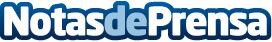 DESTINA transporta de manera gratuita la donación de 2.4 toneladas de hidrogel por parte de BASFA lo largo de esta semana se han entregado, donde han sido requeridos por estas instituciones, varios envíos para ayudar en la prevención de la lucha contra la pandemiaDatos de contacto:Javier Bravo606411053Nota de prensa publicada en: https://www.notasdeprensa.es/destina-transporta-de-manera-gratuita-la Categorias: Castilla La Mancha Logística Solidaridad y cooperación Industria Automotriz http://www.notasdeprensa.es